МУНИЦИПАЛЬНОЕ  казенное ОБЩЕОБРАЗОВАТЕЛЬНОЕ УЧРЕЖДЕНИЕ«МИТЛИУРИБСКАЯ ОСНОВНАЯ ОБЩЕОБРАЗОВАТЕЛЬНАЯ ШКОЛА»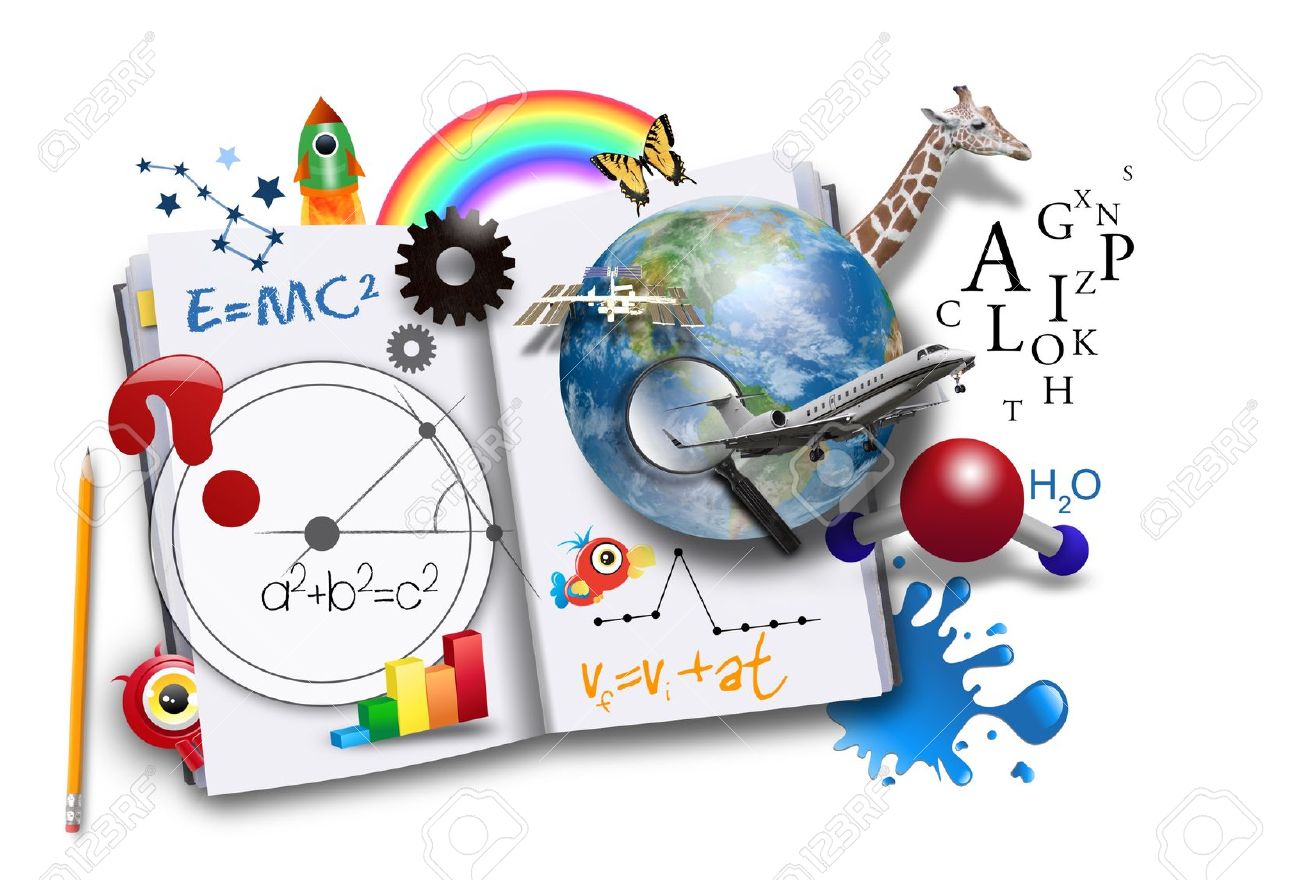 ПЛАН РАБОТЫШКОЛЬНОГО МЕЖПРЕДМЕТНОГО МЕТОДИЧЕСКОГО ОБЪЕДИНЕНИЯУЧИТЕЛЕЙ – ПРЕДМЕТНИКОВна 2017-2018 учебный год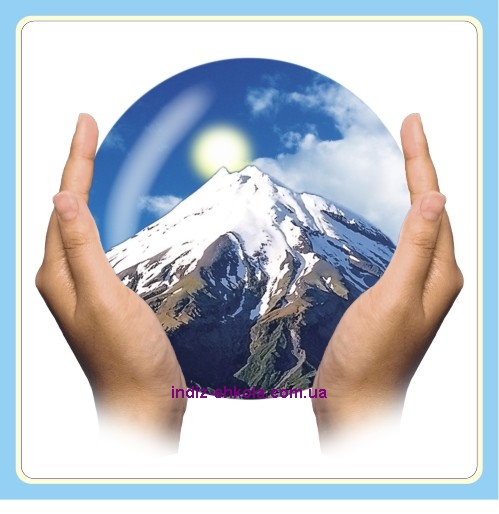 РУКОВОДИТЕЛЬ  ШКОЛЬНОГО МЕЖПРЕДМЕТНОГО МЕТОДИЧЕСКОГО ОБЪЕДИНЕНИЯ УЧИТЕЛЕЙ  - естественно – математического  цикла   ГАДЖИЯСУЛОВА РАВЗАНАТ МАГОМЕДГАДЖИЕВНА, УЧИТЕЛЬ БИОЛОГИИI категорияСОДЕРЖАНИЕ Положение о методическом объединении учителей-предметников Анализ работы методического объединения за предыдущий год Тема, цель, задачи на 2017-2018 учебный год Состав методического объединения учителей-предметников Общие сведения об учителях  План-график прохождения аттестации педагогическими работниками Темы по самообразованию Направления работы методического объединения учителей-  предметников Структура работы методического объединения учителей-предметников План работы методического объединения учителей-предметников График открытых уроков График предметных недель Протоколы заседаний Приложение (выступления, доклады, отчёты)                             ТЕМА ШКОЛЬНОГО МЕЖПРЕДМЕТНОГО МЕТОДИЧЕСКОГО ОБЪЕДИНЕНИЯ УЧИТЕЛЕЙ естественно - математического ЦИКЛА  НА 2017-2018 УЧЕБНЫЙ ГОД:«Федеральный государственный образовательный стандарт: от новых целей – к новым результатам»ЦЕЛЬ: обеспечение методических условий для эффективного введения федерального государственного образовательного стандарта в основной школе, подготовка учителей к работе по новым стандартамЗАДАЧИ МЕТОДИЧЕСКОЙ РАБОТЫ:Изучение нормативно-правовой и методической базы по введению ФГОС.Обеспечение подготовки учителей к введению ФГОС, ориентирование их на ценностные установки, цели, задачи, определённые государственным стандартом, отбор инновационных форм и методов образовательной деятельности.Освоение педагогами новой системы требований к оценке итогов образовательной деятельности обучающихся.СОСТАВ ШКОЛЬНОГО  МЕЖПРЕДМЕТНОГО  МЕТОДИЧЕСКОГО ОБЪЕДИНЕНИЯ УЧИТЕЛЕЙ – ЕСТЕСТВЕННО – МАТЕМАТИЧЕСКОГО   ЦИКЛАУчитель математики  и информатики и 
и ИКТХадисов М.Х.
I квалификационная категория.Учительхимии и  физической  культурыИбрагимов И.М. Учительтехнологии , музыки и  изобразительного  искусстваАлибегова  А. И.Учитель географии и  ОБЖ        Садуев Шамиль Батаалиевич  I квалификационная  категория.ПЛАН-ГРАФИК ПРОХОЖДЕНИЯ АТТЕСТАЦИИ ПЕДАГОГИЧЕСКИМИ РАБОТНИКАМИТЕМЫ ПО САМООБРАЗОВАНИЮНАПРАВЛЕНИЯ РАБОТЫ  ШКОЛЬНОГО МЕЖПРЕДМЕТНОГО МЕТОДИЧЕСКОГО ОБЪЕДИНЕНИЯ УЧИТЕЛЕЙ естественно – математического  цикла ЦИКЛАСТРУКТУРА РАБОТЫ ШКОЛЬНОГО МЕЖПРЕДМЕТНОГО МЕТОДИЧЕСКОГО ОБЪЕДИНЕНИЯ УЧИТЕЛЕЙ-гуманитарного цикла Принят на методическом объединении                               Утверждён.Протокол от________________№____                                Приказ от ____________№______                                                                                                Директор____________________ПЛАН РАБОТЫШКОЛЬНОГО МЕЖПРЕДМЕТНОГО МЕТОДИЧЕСКОГО ОБЪЕДИНЕНИЯ УЧИТЕЛЕЙ-естественно – математического  ЦИКЛА НА 2017-2018 УЧЕБНЫЙ ГОД  ГРАФИК ОТКРЫТЫХ УРОКОВГРАФИК ПРЕДМЕТНЫХ НЕДЕЛЬ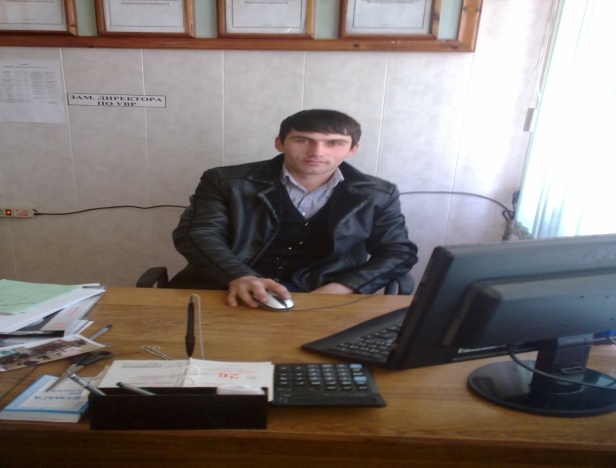 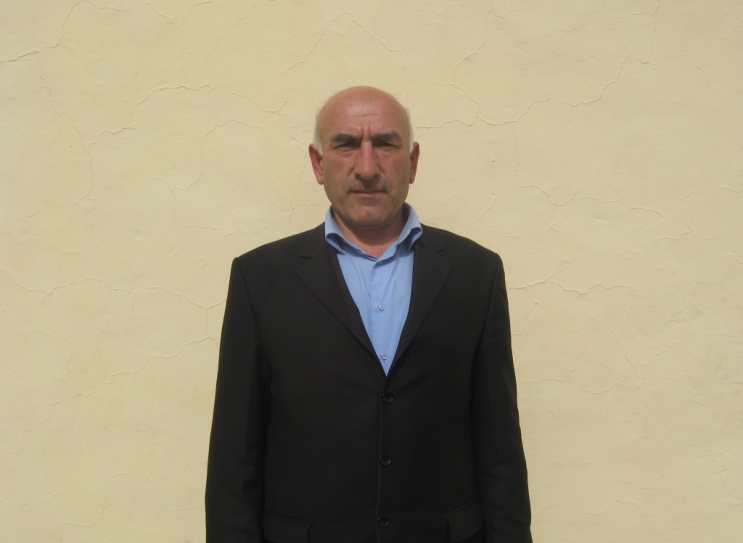 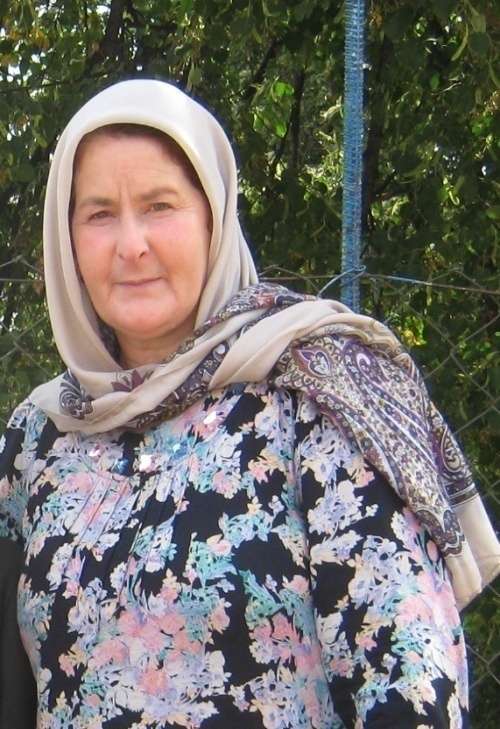 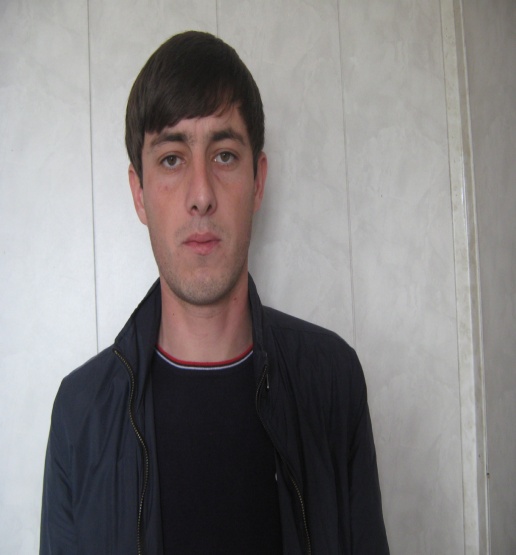 ФИОКатегорияДолжностьСрок предыдущей аттестацииПланируемая аттестацияГод прохождения курсовПерспективныйпланпрохождениякурсовГаджиясулова Р.М.1Учитель биологии 2014-2015201920172020Хадисов М.Х.1Учитель математики и информатики и ИКТ 2014-201520192012Алибегова А.И.Учитель ИЗО, музыки и труда--2016г.Ибрагимов И.М.Учитель химии и  физической  культуры2010 -20112017201_Садуев Ш.Б.1Учитель истории201220172011№Ф.И.О. учителяДолжностьТемаФорма отчёта1Гаджиясулова Р.М.Учитель биологии«Использование системно – деятельностного   подхода на уроках биологии в условиях перехода на ФГОС ООО».доклад2Ибрагимов И.М.Учитель химии и  физической  культуры3Садуев Ш.Б.Учитель географии«Использование современных образовательных технологий в процессе  обучения»4Алибегова А.И.Учитель музыки, ИЗО и труда«Выполнение проектных работ на уроках технологии как условие развития творческих способностей обучающихся».5Хадисов М.Х.Учитель математики и информатики и ИКТ«Дифференцированный  поход к  обучению на  уроках  математики»  Заседание №1. Организационное. Дата: август Заседание №1. Организационное. Дата: августОбсуждаемые вопросыАнализ работы МО за 2014-2015 учебный годОбсуждение и утверждение плана работы МО на 2017-2018 учебный годИзучение нового Закона об образованииРассмотрение и утверждение рабочих программ по предметамИзучение инструкции по ведению классных журналовСоставление графика открытых уроковЗаседание №2. «Современным детям – современное образование»Дата: ноябрьЗаседание №2. «Современным детям – современное образование»Дата: ноябрь№ направленияОбсуждаемые вопросы1.Необходимость введения новых ФГОСНормативно-правовая и методическая база введения ФГОС в основной школе2.Организация работы над ошибками на уроках русского языка и родного Анализ результатов диагностических контрольных работ в 9 классеОтчёт учителей-предметников о подготовке учащихся к ГИА3.Совершенствование профессиональной культуры учителяОпределение содержания, форм и методов повышения квалификации и аттестации педагогов школы в 2017-2018учебном году4.Анализ успеваемости и качества знаний по итогам 1 полугодия Итоги классно-обобщающего контроля в 5 классеИтоги проверки ведения дневников учащихся5.     1. Итоги школьного тура предметных олимпиад Заседание №3. «Инновационная деятельность учителя в условиях введения ФГОС ООО»Дата: январь Заседание №3. «Инновационная деятельность учителя в условиях введения ФГОС ООО»Дата: январь№ направленияОбсуждаемые вопросы1.ФГОС в основной школе: назначение, структура, требования.Особенности преподавания предметов в условиях перехода на новые образовательные стандарты2.Организация и проведение индивидуальных занятий по предметам со слабоуспевающими учащимися выпускного классаОтчёт учителей-предметников о подготовке учащихся к ГИАИзучение структуры КИМов по предметамРазработка материалов для проведения пробных внутришкольных экзаменов3.Отчёт аттестующихся учителей. Обобщение передового педагогического опытаВзаимопосещение уроков4.Итоги проверки ведения тетрадей учащихся Итоги классно-обобщающего контроля в 9 классеАнализ успеваемости и качества знаний за 1     полугодие5.Анализ открытых мероприятий, проведённых в рамках   предметной неделиЗаседание №4. «Проектирование современного урока в свете требований ФГОС к организации учебной деятельности»Дата: апрельЗаседание №4. «Проектирование современного урока в свете требований ФГОС к организации учебной деятельности»Дата: апрель№ направленияОбсуждаемые вопросы1.Конструирование технологической карты урока в соответствии с требованиями ФГОС2.Организация и планирование повторения учебного материалаАнализ результатов пробных экзаменов по русскому языку и математике в 9 классе3.Организация и проведение недели педагогического мастерстваАнализ открытых уроковРазработка и утверждение материалов для проведения промежуточной аттестации4.Итоги классно-обобщающего контроля в 9 классеПредварительная успеваемость за год учащихся 5-9 классов по предметам5.Итоги участия в олимпиадах, конкурсах разных уровнейАнализ проведённых предметных недельЗаседание №5. Подведение итогов работы мо за годДата: майЗаседание №5. Подведение итогов работы мо за годДата: майОбсуждаемые вопросыАнализ работы МО за 2017-2018 учебный годОпределение перспектив дальнейшего развития и совершенствования методической работы в школе№НаправлениеСроки проведенияОтветственный1Подготовка к переходу на ФГОС ОООПодготовка к переходу на ФГОС ОООПодготовка к переходу на ФГОС ООО1.1.Теоретический семинар«Современным детям – современное образование»Ноябрь1.2.Теоретический семинар«Инновационная деятельность учителя в условиях введения ФГОС ООО»Январь1.3.Теоретический семинар«Проектирование современного урока в свете требований ФГОС к организации учебной деятельности»Апрель2Вопросы подготовки и организации  ГИАВопросы подготовки и организации  ГИАВопросы подготовки и организации  ГИА2.1.Организация работы над ошибками на уроках русского языка и родного языкаВесь период2.2.Организация и планирование повторения учебного материалаВесь период2.3.Организация индивидуальных занятий по предметам со слабоуспевающими учащимися выпускного классаВесь период2.4.Анализ результатов диагностических контрольных работ1 раз в месяц2.5.Анализ результатов пробных экзаменовФевраль, апрель2.6.Классно-обобщающий контроль в 9 классеДекабрь, март2.7.Отчёт учителей-предметников о подготовке учащихся к ГИА1 раз в триместр2.8.Изучение структуры КИМов по предметуВ течение года2.9.Работа с демонстрационными версиями, кодификаторами, спецификацией В течение года2.10.Работа с бланками: типичные ошибкиВесь период2.11.Подготовка материалов для проведения пробных внутришкольных экзаменовЯнварь2.12.Работа с нормативно-правовыми документами различных уровней по организации и проведению Г(И)АВесь период3Мероприятия по совершенствованию педагогического мастерства учителяМероприятия по совершенствованию педагогического мастерства учителяМероприятия по совершенствованию педагогического мастерства учителя3.1.Аттестация учителей По графику3.2.Повышение квалификацииПо графику3.3.Обобщение передового педагогического опытаЯнварь 3.4.Проведение открытых уроковПо графику3.5.Проведение предметных недельПо графику3.6.Взаимопосещение уроковВесь период4Диагностика достижений учащихся и учителяДиагностика достижений учащихся и учителяДиагностика достижений учащихся и учителя4.1.Проверка ведения тетрадей1 раз в триместр4.2.Проверка ведения дневников1 раз в триместр4.3.Срезовые контрольные работы В течение года4.4.Диагностические контрольные работы1 раз в месяц4.5.Зачёты в 9 классе По плану учителя4.6.Экзамены в 9 классеМай-июнь4.7.Анализ успеваемости и качества знаний по итогам в год1 раз в год5Внеклассная работаВнеклассная работаВнеклассная работа5.1.Участие в олимпиадах, конкурсах разных уровней В течение года5.2.Проведение предметных недель:- неделя биологии - неделя географии - неделя химии - неделя  математики- Неделя  физики ОктябрьФевральФевральДекабрьНоябрь6Участие в жизни ОУУчастие в жизни ОУУчастие в жизни ОУ6.1.Совместная работа с другими МО:-классно-обобщающий контроль в 5 классе (с МО начальных классов)- обмен опытом работы методических объединенийСентябрь-ноябрьМай 6.2.Взаимопосещение уроковВ течение годаФ.И.О. учителяПредмет Тема урокаКлассДатаГаджиясулова Р.М.биология«Генетика. Основные понятия генетики»94 неделя  январь.Ибрагимов И.М.химия«Азот. Физические и химические свойства»83  неделя  ноябрьСадуев Ш.Б..география «Северо-западный экономический район»  »93 неделя  январьХадисов М.Х.математика«Смешанные числа»53 неделя  январьАлибегова А.И..технология62 неделя  декабрьНазвание неделиДатаОтветственный учительНеделя биологии1 неделя майГаджиясулова Р.М.Неделя географии 4  неделя  февральСадуев Ш.Б.Неделя химии2 неделя  февральИбрагимов И.М.Неделя математики1 неделя декабрьХадисов М.Х.Неделя  информатикиХадисов М.Х.